ПЛАН – ПРОЕКТарттерапевтической работы с детьми								Группа №5 «Особый ребенок»ВоспитателиБелоус Ю. В.Егорова А. М.МБДОУ № 4 «Солнышко»Декабрь 2013 г.Пояснительная запискаКогда главным символом рождества стала елка, бедные люди изготавливали из хлебного теста рождественские украшения. Для сохранения украшений от поедания мышами и насекомыми в тесто добавляли большое количество соли. Так возникло соленое тесто. Во время Первой и Второй мировых войн искусство изготовления соленого теста было утеряно, поскольку не хватало материала. В наше время эта древняя традиция начала возрождаться. В последние двадцать лет оно вызывает все больший интерес, с каждым годом расширяя круг своих поклонников. Хотя поделки из теста - древняя традиция, им находится место и в современном мире, потому что сейчас ценится все экологически чистое и сделанное своими руками. Соленое тесто в последние годы стало очень популярным материалом для лепки. Работа с ним доставляет удовольствие и радость.На Руси фигурки из этого материала дарили на Новый год в знак благополучия, плодородия, сытости. Еще в те времена, когда на Руси Новый год праздновали 1 сентября, а заодно и свадьбы играли, было принято дарить фигурки из соленого теста. А украшали их росписью, характерной для той местности, где жили наши предки.Считалось, что любая поделка из соленого теста, находящаяся в доме, - символ богатства и благополучия в семье. И хлеб с солью будут всегда на столе. Вот почему эти фигурки нередко называли очень просто - "хлебосол".Соленое тесто является популярным и доступным материалом для детского творчества и изготовления поделок своими руками. Также как из пластилина, из соленого теста можно лепить изделия любого уровня сложности, поэтому делать поделки из соленого теста могут дети любого возраста. Рецепт изготовления соленого теста для лепки очень простой, ингредиенты для него найдутся в каждом доме.Тип проекта – творческийФорма проведения – групповая (малыми подгруппами)Возраст участников – от 3 до 7 летСроки исполнения – декабрь 2013 года.Цель – развивать творческое мышление; способствовать доброжелательному отношению к близкимЗадачи: развитие мелкой моторики;расширение кругозора и словарного запаса;умения взаимодействовать и общаться;развитие ценностного отношения к близкому человеку.Гипотеза – обогащая способы взаимодействия с близкими людьми, происходит усвоение социокультурных отношенийПредполагаемый результат – расширение способов выражения положительного эмоционального отношения к близким людям посредством творчестваРабота с родителями – выставка продуктов творчества детей, подарки - сувенирыПрезентация проекта – выставка продуктов творчества детей, подарки – сувениры.1 этап – Беседа с детьми на тему «Новогодние праздники»2 этап – Стихотворения про луну и месяц:Одинокая лунаКолючими искрами блещет снежок.Январская ночь холодна.В пушистое облачко, словно в платок,Закуталась в небе луна.Она одиноко плывёт в небесах.Ей зябко в ночной вышине.От холода люди укрылись в домах,Но негде укрыться луне.Месяц.За окошком месяц весел,С чёрной тучки ноги свесил.Поболтал одной ногой,Поболтал другой ногой.Вдруг... погас и почернел.Видно, он перегорел!Г. Новицкая3 этап – Пальчиковая гимнастика:Ночью на небе один	 (Рука зажата в кулачок, вверх выставлен указательный палец)Золотистый апельсин.		 (Ладони обхватывают она другую в «кружок»)Миновали две недели,	 (Рука зажата в кулачок, вверх выставлены указательный и средний пальцы)Апельсина мы не ели, 		 (Отрицательное качание головой)Но осталась в небе только 	 (Ладони сложены ковшиком)Апельсиновая долька.4 этап – Лепка месяца и звезд из соленого теста (по трафаретам)Источники: http://znayka.net http://neposed.nethttp://schoolinfo.at.uahttp://ped-kopilka.ruhttp://stranamasterov.ru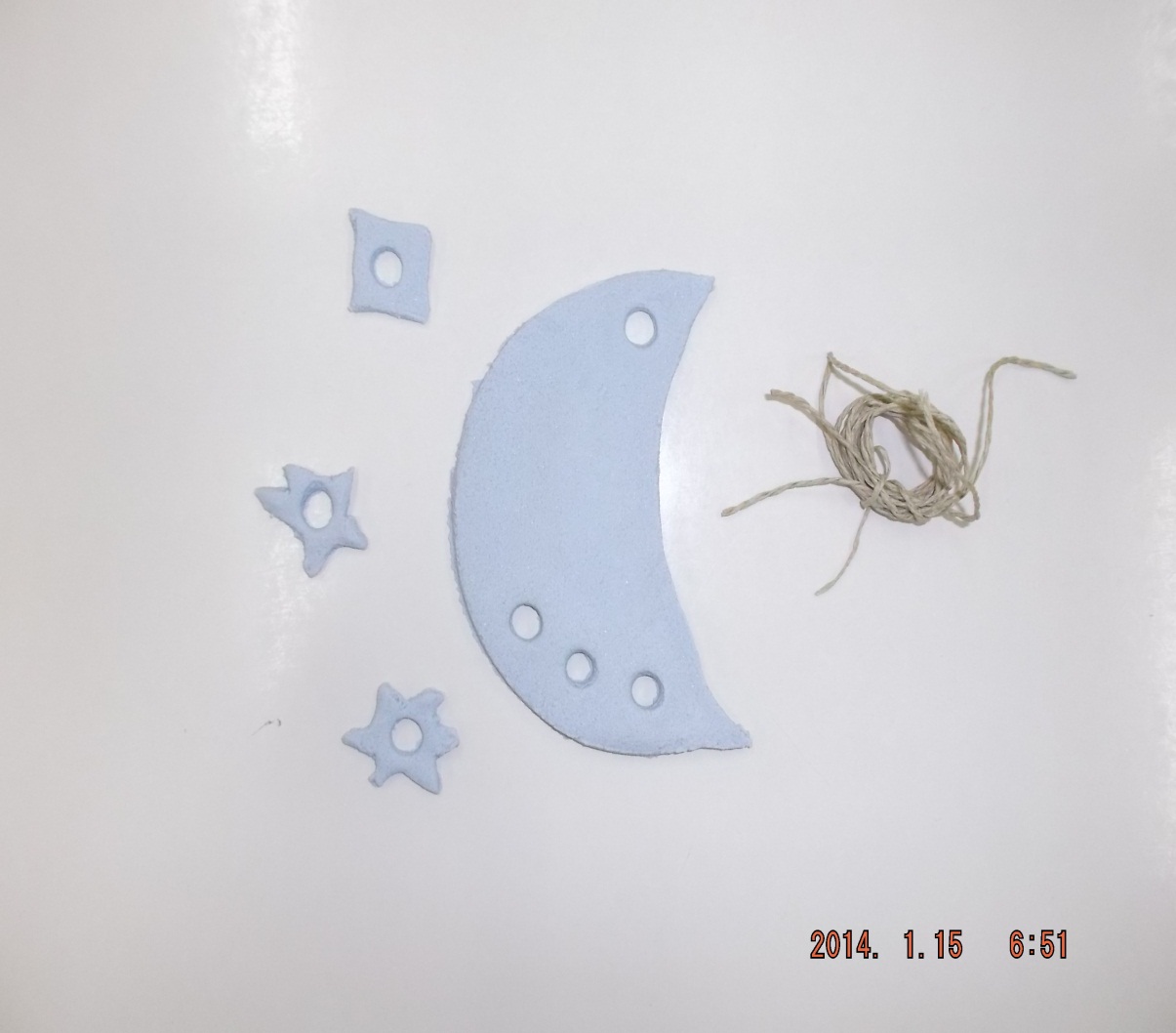 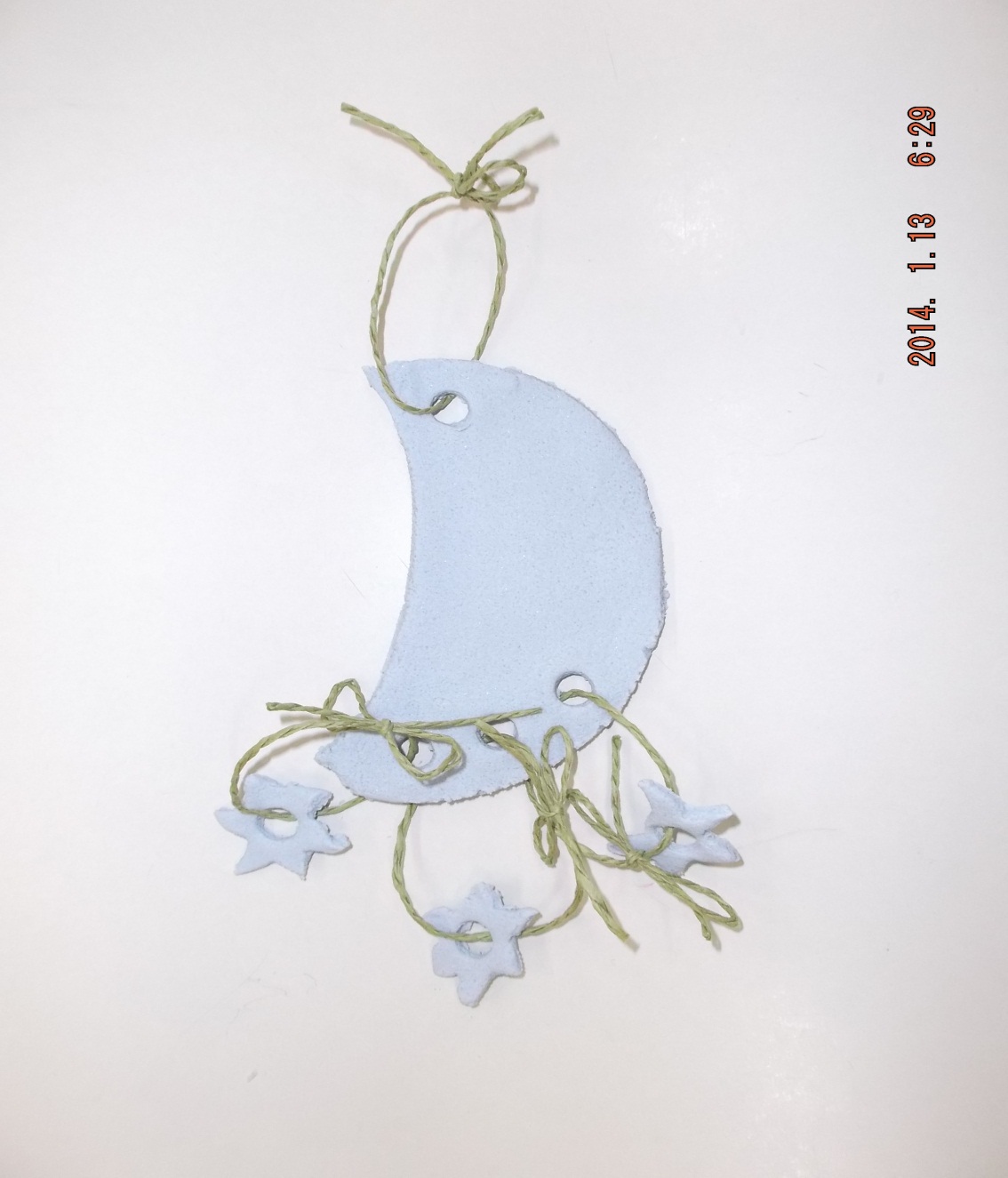 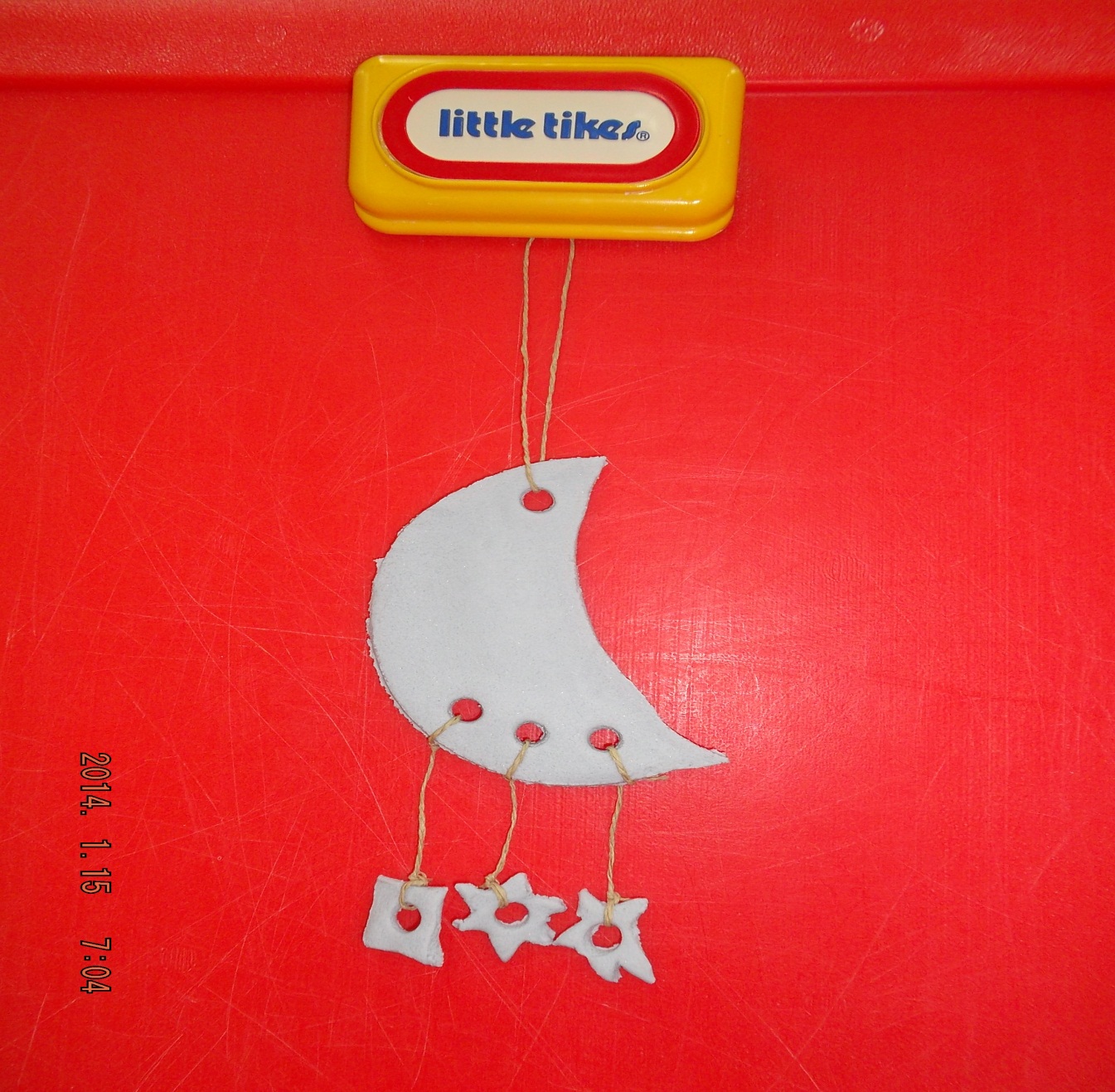 